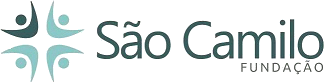 FORMULÁRIO DE RECURSOO RECURSO DEVERÁ SER ENVIADO PELO MESMO E-MAIL DA INSCRIÇÃO(pss.fono22@gmail.com) NO HORÁRIO COMERCIAL, DAS 08H ÀS 17 H. OBS.: No assunto do e-mail colocar nome e cargo pretendido.Fundação de Saúde Pública São Camilo de Esteio – CNPJ 13.016.717/0001-73Rua Castro Alves, nº 948 – Bairro Tamandaré – Esteio/RS – CEP 93.260-460 – Telefone: (51) 2126-8300 Página: www.saocamiloesteio.com.brNOME:NOME:CPF:Identidade:Endereço:Endereço:E-mailE-mailTelefone:Telefone:Cargo Inscrito:Cargo Inscrito:Razões de Recurso:Razões de Recurso:Data:  	NOME DO CANDIDATOData:  	NOME DO CANDIDATO